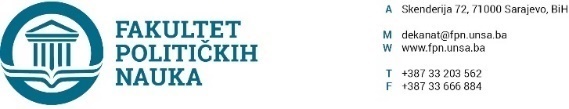 Na osnovu člana 108. Statuta Univerziteta u Sarajevu, a u vezi sa  članovima 87. i 90. Zakona o javnim nabavkama (“Službeni glasnik BiH” broj: 39/14), te članom 7. Pravilnika o postupku direktnog sporazuma Fakulteta političkih nauka u Sarajevu br. 02-1-291-1/17 od 11.04.2017.godinei Ponudom od 28.01.2019. godine zaključuje seUGOVOR O JAVNOJ NABAVCIIzmeđu ugovornih strana:Fakultet političkih nauka Univerziteta u Sarajevu, ulica Skenderija 72. ID broj: 4200088220009.     U daljem tekstu: Ugovorni organ kog zastupa dekan prof.dr. Šaćir Filandra, iPonuđača CENTROTOURS, Turistička agencija Ferhadija, Ferhadija br. 16, Sarajevo, ID broj 4200153220003.U daljem tekstu: Davalac usluga.Član 1.Predmet ovog ugovora je usluga prevoza (autobusom) ukupne vrijednosti 946.40 KM (sa PDV-om), u skladu sa Ponudom od 24.01.2019. godine.Član 2.Cijene su fiksne i ne mogu se mijenjati ni pod kakvim uslovima.Član 3.Ugovorni organ izvršit će plaćanje u roku od 15 dana od dana ispostavljanja računa, iz   sredstava projekta “Međukulturalno razumjevanje i saradnja mladih u BiH”.Član 4.Na sve što nije regulisano ovim ugovorom primjenit će se Zakon o obligacionim odnosima.Član 5.Ovaj ugovor je sačinjen u 4 (četiri) istovjetna primjerka od kojih svaka strana zadržava po 2 (dva).Sarajevo, 28.01. 2019. godineBroj: 01-3-33-3-2/2019ZA DAVAOCA USLUGA                                                    ZA UGOVORNI ORGAN                                                                                                                                                                             DEKAN____________________                                                          ______________________                                                                                                                 Prof. dr. Šaćir FilandraNa osnovu člana 108. Statuta Univerziteta u Sarajevu, a u vezi sa  članovima 87. i 90. Zakona o javnim nabavkama (“Službeni glasnik BiH” broj: 39/14), te članom 7. Pravilnika o postupku direktnog sporazuma Fakulteta političkih nauka u Sarajevu br. 02-1-291-1/17 od 11.04.2017.godine i Ponudom  od 24.01.2019. godine zaključuje seUGOVOR O JAVNOJ NABAVCIIzmeđu ugovornih strana:Fakultet političkih nauka Univerziteta u Sarajevu, ulica Skenderija 72. ID broj: 4200088220009.     U daljem tekstu: Ugovorni organ kog zastupa dekan prof.dr. Šaćir Filandra, iPonuđača CENTROTOURS, Turistička agencija Ferhadija, Ferhadija br. 16, Sarajevo, ID broj 4200153220003.U daljem tekstu: Davalac usluga.Član 1.Predmet ovog ugovora je usluga prevoza (autobusom) ukupne vrijednosti 1.170.00 KM (sa PDV-om), u skladu sa Ponudom br. 038/2019/SP/AB od 24.01.2019. godine.Član 2.Cijene su fiksne i ne mogu se mijenjati ni pod kakvim uslovima.Član 3.Ugovorni organ izvršit će plaćanje u roku od 15 dana od dana ispostavljanja računa, iz   sredstava projekta “Međukulturalno razumjevanje i saradnja mladih u BiH”.Član 4.Na sve što nije regulisano ovim ugovorom primjenit će se Zakon o obligacionim odnosima.Član 5.Ovaj ugovor je sačinjen u 4 (četiri) istovjetna primjerka od kojih svaka strana zadržava po 2 (dva).Sarajevo, 28.01. 2019. godineBroj: 01-3-33-3-3/2019ZA DAVAOCA USLUGA                                                    ZA UGOVORNI ORGAN                                                                                                                                                                             DEKAN____________________                                                          ______________________                                                                                                                 Prof. dr. Šaćir Filandra 